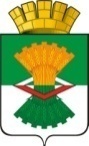 АДМИНИСТРАЦИЯМАХНЁВСКОГО МУНИЦИПАЛЬНОГО ОБРАЗОВАНИЯПОСТАНОВЛЕНИЕ30 сентября 2020 года                                                                                      №  619п.г.т. МахнёвоО месячнике гражданской обороны на территории Махнёвского муниципального образованияВо исполнение Плана основных мероприятий Свердловской области в области гражданской обороны, предупреждения и ликвидации чрезвычайных ситуаций, обеспечения пожарной безопасности и безопасности людей на водных объектах на 2020 год, утвержденным распоряжением Правительства Свердловской области от 21.02.2020 № 51-РП, на основании постановления Правительства Российской Федерации от 02.11.2000 г. № 841                                         «Об утверждении положения об организации обучения населения в области гражданской обороны», в целях дальнейшего совершенствования системы подготовки населения в области защиты от чрезвычайных ситуаций, популяризации деятельности органов управления гражданской обороной и единой государственной системы предупреждения и ликвидации чрезвычайных ситуаций и пропаганды знаний в области гражданской обороны, руководствуясь Уставом Махнёвского муниципального образования,ПОСТАНОВЛЯЮ:1.  Провести с 01 октября по 02 ноября 2020 года на территории Махнёвского муниципального образования Месячник гражданской обороны.2. Утвердить План основных мероприятий, проводимых в Махнёвском муниципального образования в ходе месячника гражданской обороны (прилагается).3. Рекомендовать руководителям организаций, независимо от формы собственности, расположенных на территории Махнёвского муниципального образования, в ходе проведения месячника:3.1. разработать планы проведения месячника, исходя из специфики своей деятельности;3.2. при проведении мероприятий использовать все формы и методы организационной, методической и пропагандистской работы, активно привлекая средства массовой информации;3.3. направить до 02 ноября 2020 года отчеты о проделанной работе в адрес Администрации Махнёвского муниципального образования (отдел ГО, ЧС и МР), с приложением фотографий и других материалов о проведении месячника.4. Отделу образования и молодежной политики Администрации Махнёвского муниципального образования (Берстенева Т.В.) обеспечить участие всех образовательных организаций Махнёвского муниципального образования в мероприятиях Месячника гражданской обороны в период                     с 01 октября по 02 ноября 2020 года. 5. Опубликовать настоящее постановление в газете «Алапаевская искра» и разместить на официальном сайте Махнёвского муниципального образования в сети «Интернет».6. Контроль за исполнением настоящего постановления оставляю за собой. Глава Махнёвскогомуниципального образования                                                                  А.В. ЛызловПриложение  к постановлению АдминистрацииМахнёвского муниципального образования                                                                                                                                                                                                                             от 30.09.2020 № 619ПЛАНосновных мероприятий, проводимых в Махнёвском муниципальном образовании в ходе Месячникагражданской обороны. №п/пМероприятияДатаКто проводит1.Участие во Всероссийской штабной тренировке по гражданской обороне 02 октября 2020 года        ГУ МЧС России по Свердловской области, органы местного самоуправления, руководители структурных подразделений (работники), уполномоченные на решение задач в области гражданской обороны Махнёвского муниципального образования, руководители организаций, учреждений и образовательных организаций2.Организация и проведение в образовательных организациях Всероссийского открытого урока по основам безопасности жизнедеятельности с проведением тренировок по защите детей и персонала от чрезвычайных ситуаций.с 05.10.2020 по 09.10.2020Отдел образования и молодежной политики Администрации Махнёвского муниципального образования, руководители образовательных организаций3.Сбор и подготовка материалов для размещения на официальном сайте Махнёвского муниципального образования в сети «Интернет», посвященных дню гражданской обороныс 01.10.2020 по 30.10.2020Отдел ГО, ЧС и МР Администрации Махнёвского муниципального образования, руководители организаций, учреждений и образовательных организаций4.Обновление учебно-методической базы по тематике гражданской обороны, в том числе уголков гражданской обороны в организациях, учреждениях и образовательных организацияхс 01.10.2020 по 30.10.2020Руководители организаций, учреждений и образовательных организаций5.Проведение учений, тренировок и практических занятий по гражданской обороне с организациями и населением по изучению основных способов защиты населения.с 01.10.2020 по 30.10.2020Органы местного самоуправления, руководители организаций, учреждений и образовательных организаций6.Проведение занятий с членами комиссии по предупреждению и ликвидации чрезвычайных ситуаций и обеспечению пожарной безопасности по вопросам обеспечения выполнения мероприятий гражданской обороны в современных условиях.с 01.10.2020 по 30.10.2020Органы местного самоуправления7.Организация дня открытых дверей в ПЧ №15/2 ГКПТУ СО «ОПС СО №15»в ходе МесячникаОтдел образования и молодежной политики Администрации Махнёвского муниципального образования, руководители образовательных организаций, подразделения ПЧ №15/2 ГКПТУ СО «ОПС СО №15»8.Распространение среди населения памяток и методических материалов по тематике гражданской обороныс 01.10.2020 по 30.10.2020Органы местного самоуправления9.Размещение информации о проведённых мероприятиях на сайте Махнёвского муниципального образованияв течение 3 дней после проведения мероприятияАдминистрация Махнёвского муниципального образования10.Представление фото-видео информации по проведённым в ходе Месячника мероприятиям в ГУ МЧС России по Свердловской областив течении недели после проведения мероприятияОтдел ГО, ЧС и МР Администрации Махнёвского муниципального образования